Смоляне побеждают в федеральном онлайн-квизе  Пятая игра онлайн-квиза «Атомный зачёт. Турнир городов» прошла 14 ноября. Темой квиза, как и всей осенней серии игр, стали открытия и изобретения. До финала, который состоится в декабре, осталась всего одна игра.Во время игры участники, в частности, узнали, для обозначения чего майя использовали изображение пустой раковины, какой русский учёный ввёл в архитектуру первые в мире гиперболоидные конструкции, а также какое изобретение было сделано в середине XX века благодаря лошади, запряжённой в телегу.Всего в квизе традиционно было разыграно 20 вопросов. За каждый правильный ответ игроки получали от одного до трёх баллов в зависимости от сложности вопроса. Победителей определяли по двум критериям: количеству набранных баллов и времени, затраченному на ответы.Смоляне всегда активно принимают участие во всех онлайн-квизах, и этот не стал исключением. В результате победителем в старшей возрастной группе (18 лет и старше) стала Светлана Дедкова из села Тёмкино Смоленской области.«Игра держала в напряжении до последнего вопроса, так как соперники были очень сильные. Вопросы интересные, заставляли включать не только знания и логику, но и во многом интуицию. Особенно запомнился вопрос про чай с бергамотом: пример того, как иногда, казалось бы, случайные события приводят к неожиданным результатам, открытиям и изобретениям. Спасибо за организацию увлекательных интеллектуальных турниров, часто играем вместе с детьми или они за меня активно болеют. Дети всегда принимают участие в вашем конкурсе "Юный математик", дочь дважды становилась победителем», – поделилась впечатлениями Светлана Дедкова.На втором месте в старшей возрастной группе – Алексей Борисов из Смоленска, а в младшей возрастной группе (до 18 лет) второе призовое место заняла школьница из столицы региона Елизавета Данченкова.  «Атомный зачёт» – формат онлайн-квизов, разработанный в ИЦАЭ Смоленска в 2020 году. Игры проходят два раза в месяц. 28 ноября состоится последняя игра осенней серии игр. Участники, набравшие в серии наибольшее количество баллов, сразятся в финале, который пройдет 12 декабря. Узнать о предстоящих турнирах можно в ВК в группе ИЦАЭ Смоленска, а также на сайте myatom.ru. 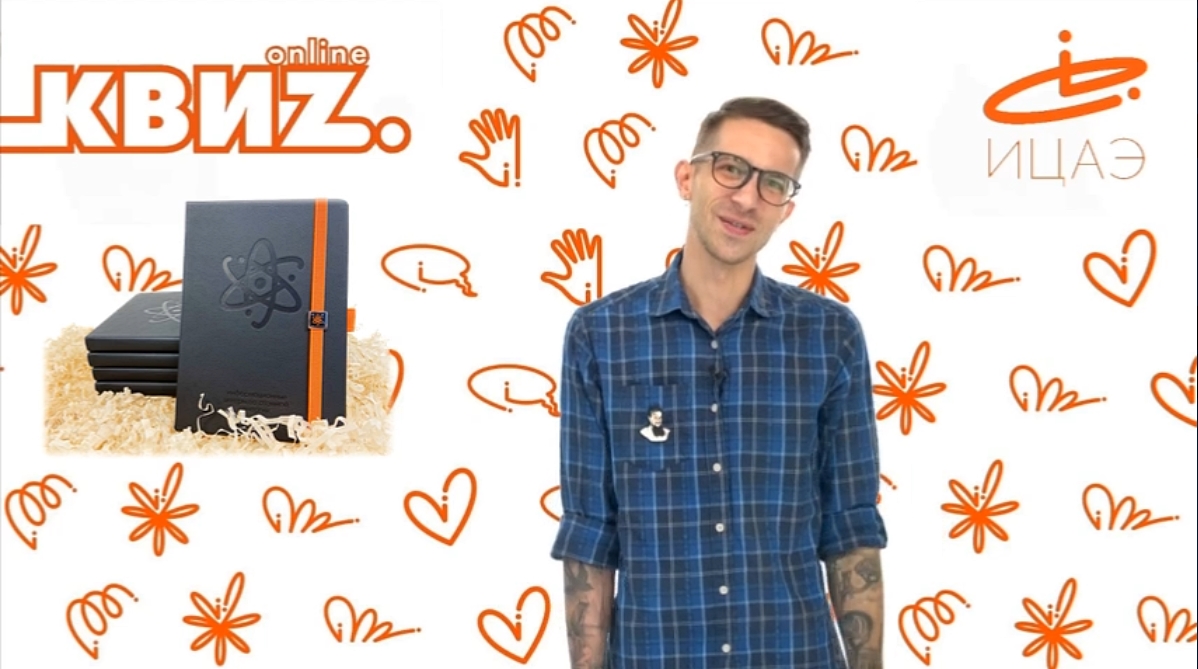 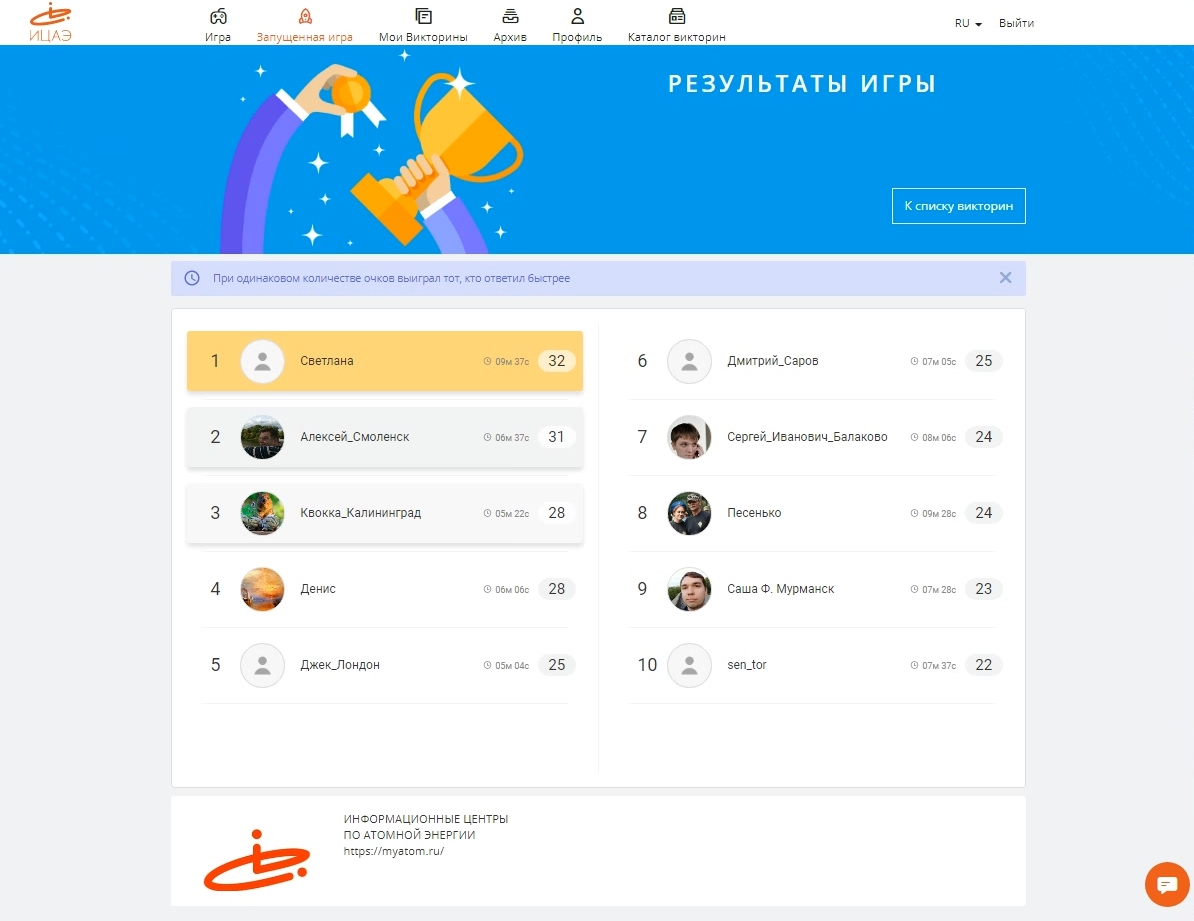 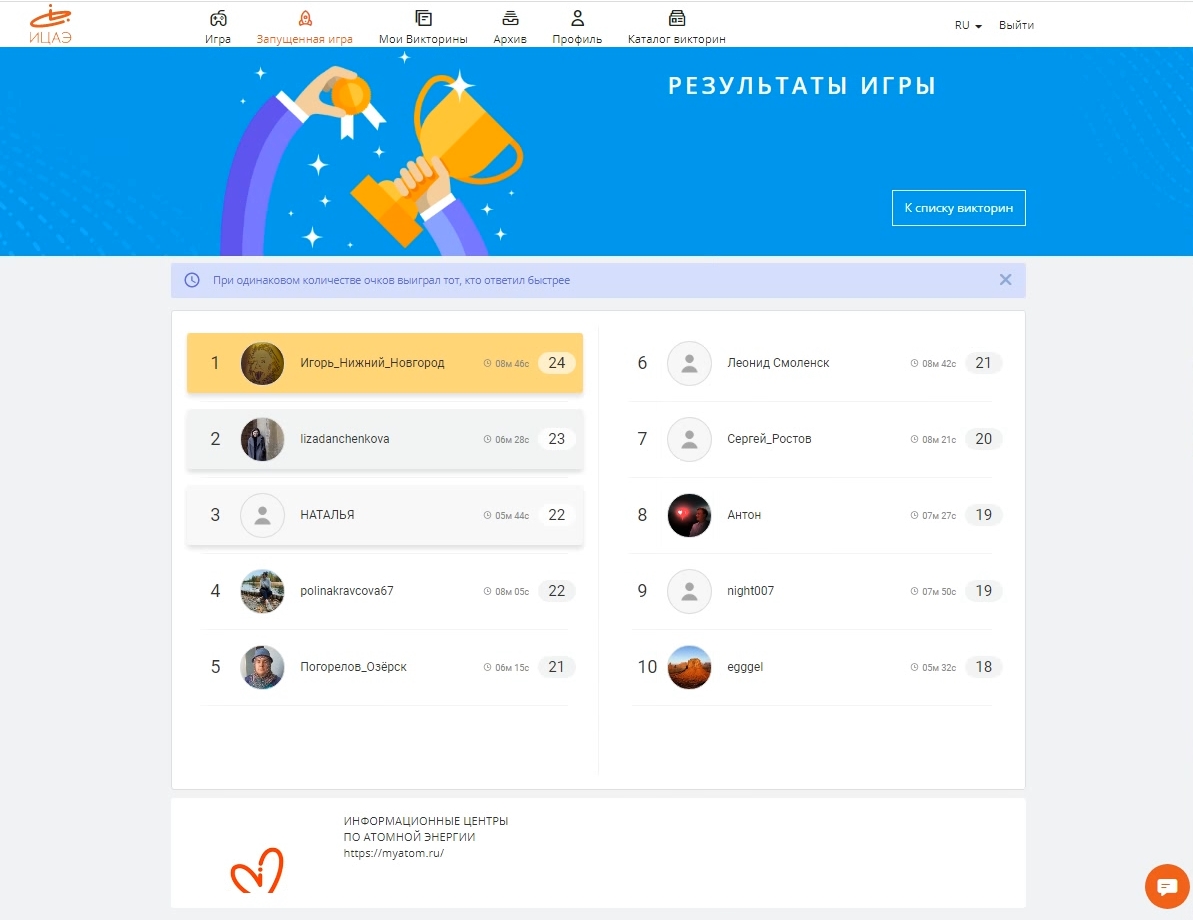 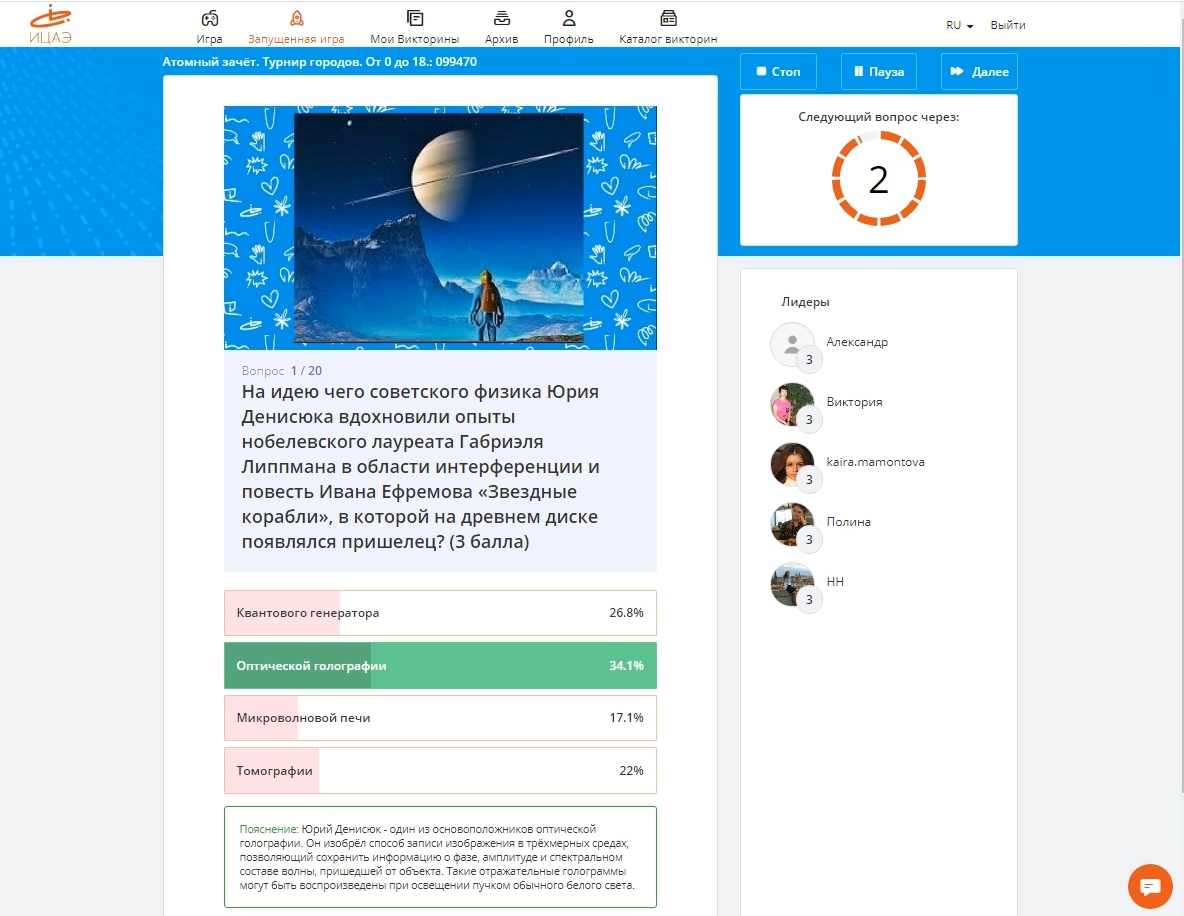 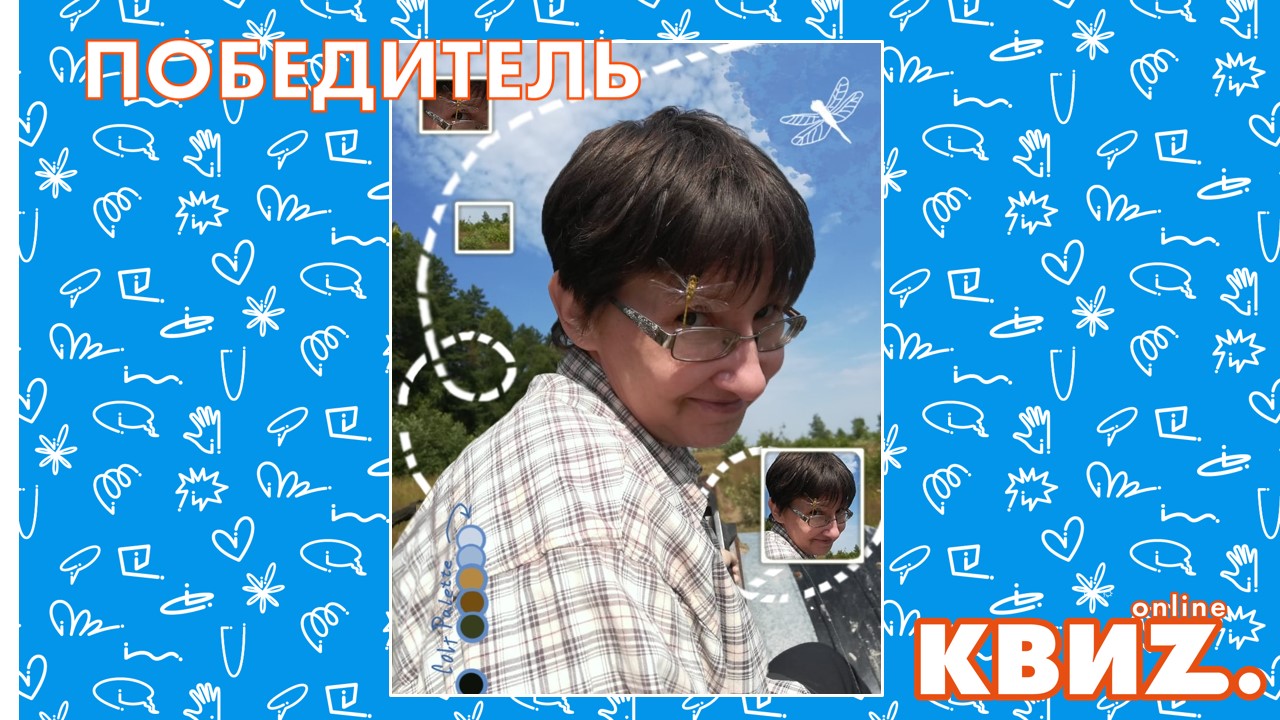 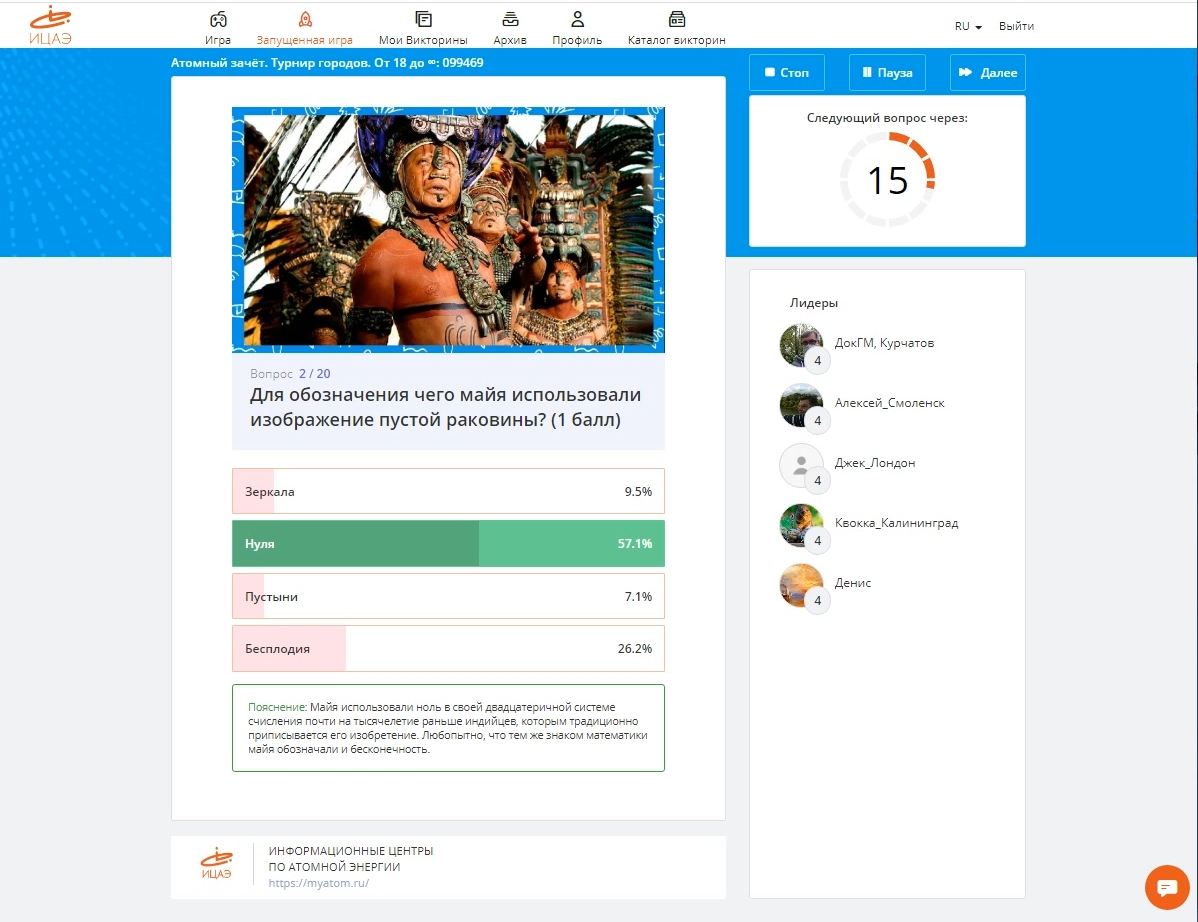 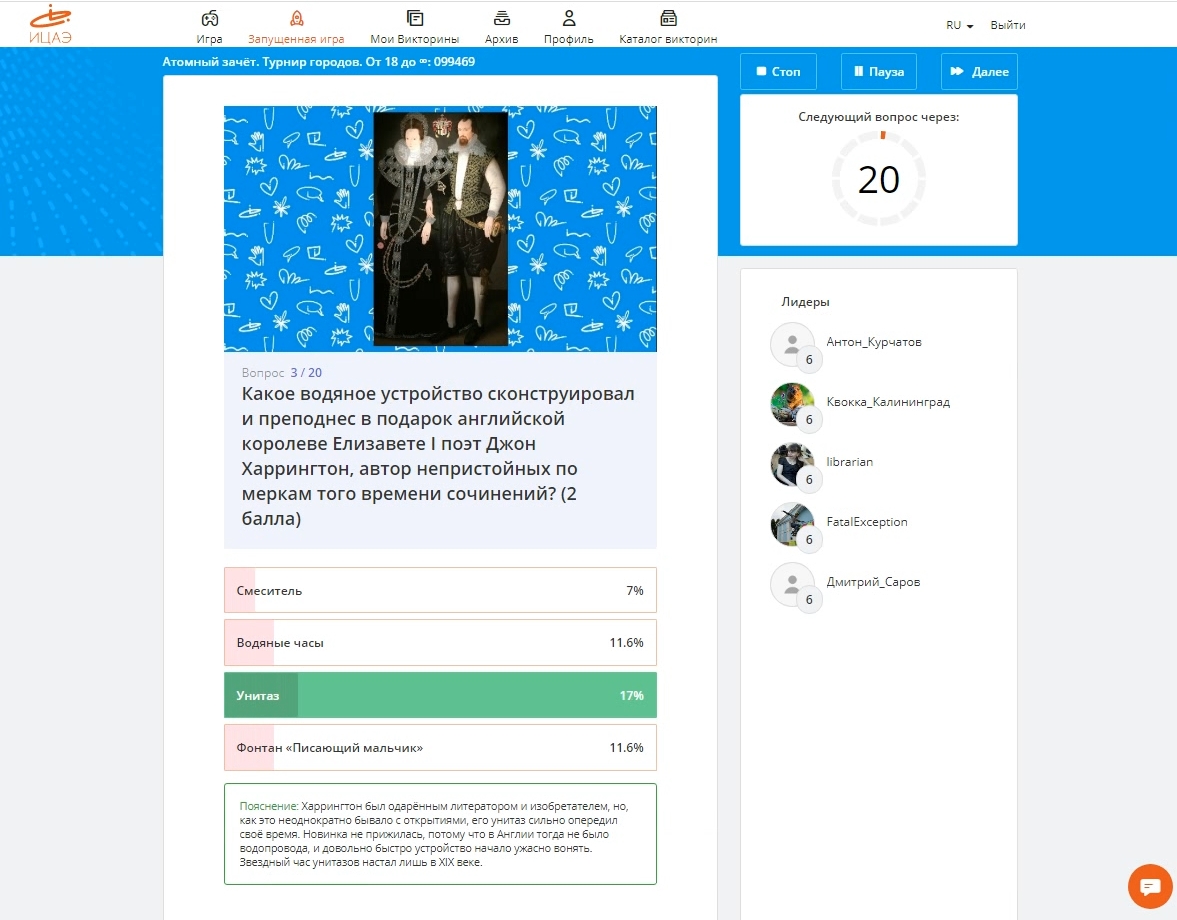 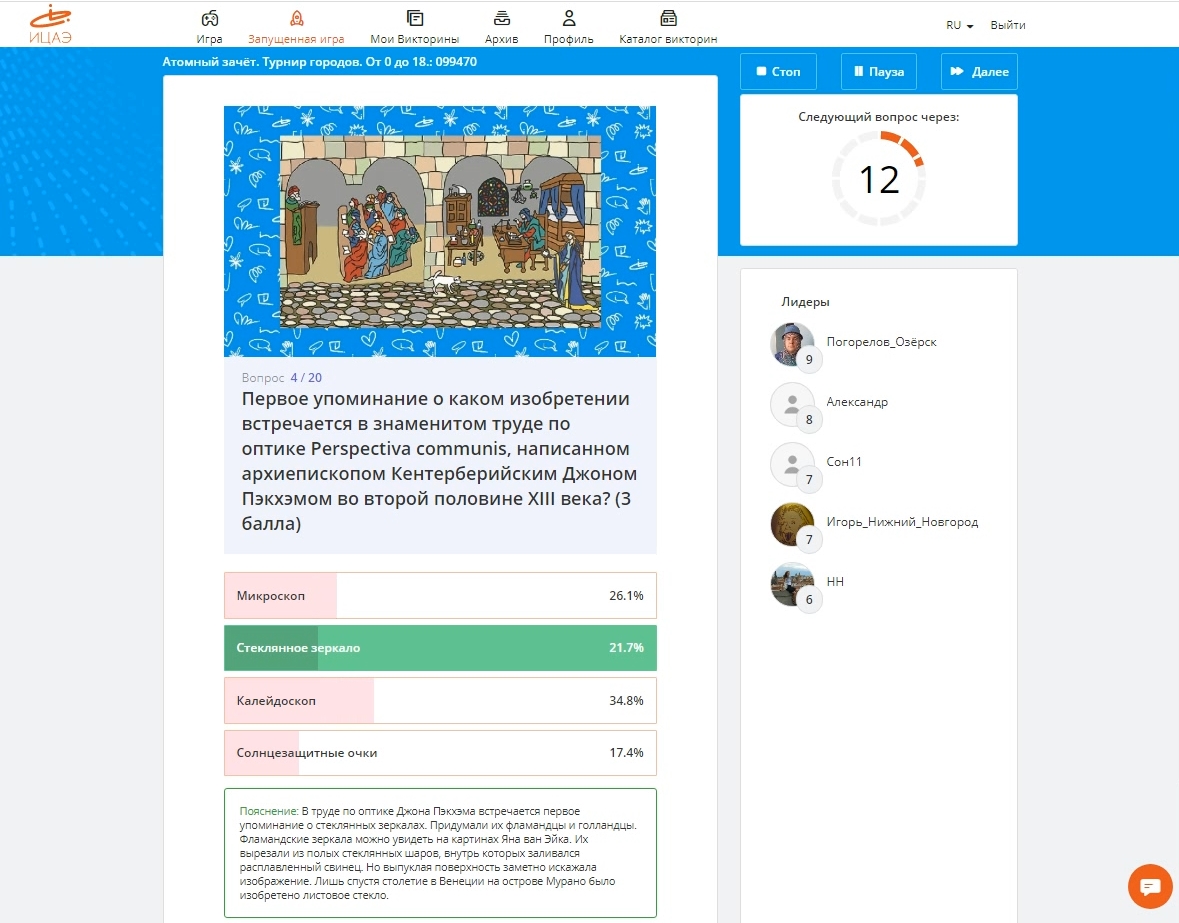 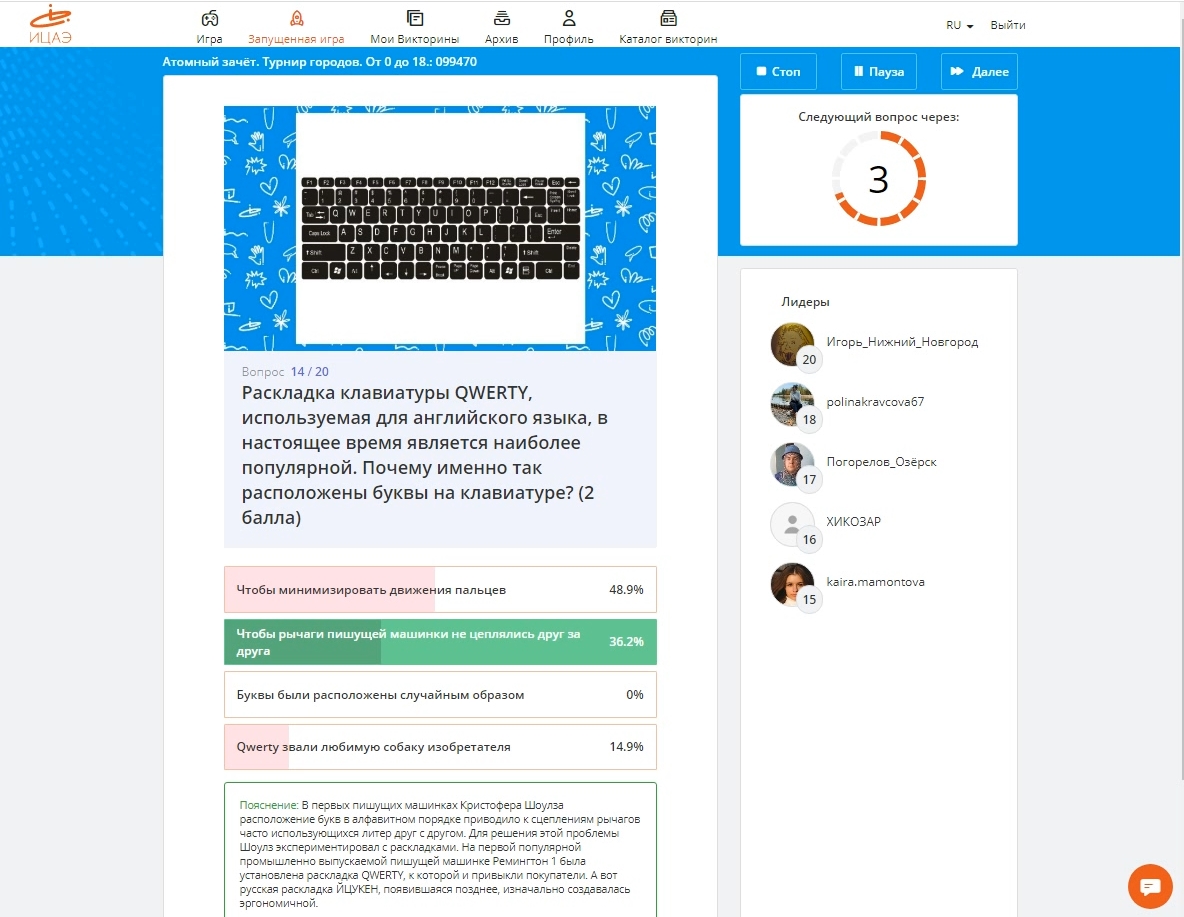 